Приложение 4Ответьте на предложенные вопросы.Что такое ветер?Восстановить схему.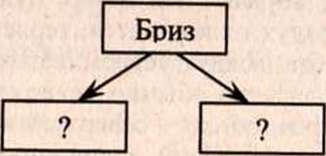 Какой ветер показан на рисунке? В какую часть дня?Рис А                               Рис Б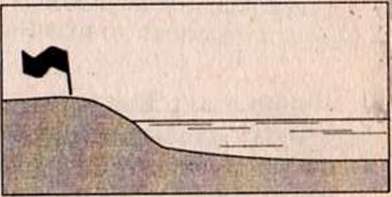 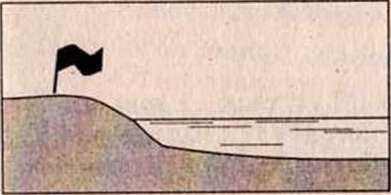 Какая основная причина образования ветра?Как называется ветер меняющий свое направление два раза в год?Определите  направление ветра Как называется прибор для определения скорости ветра?Как называется прибор для определения направления ветра?Как называется диаграмма характеризующая режим ветра? Как называется ветер имеющий силу  в 12 баллов?